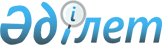 О внесении изменения и дополнений в решение Есильского районного маслихата от 15 апреля 2010 года № 24/6 "Об оказании социальной помощи отдельным категориям нуждающихся граждан
					
			Утративший силу
			
			
		
					Решение Есильского районного маслихата Акмолинской области от 21 июля 2010 года № 27/8. Зарегистрировано Управлением юстиции Есильского района Акмолинской области 27 августа 2010 года № 1-11-126. Утратило силу - решением Есильского районного маслихата Акмолинской области от 20 февраля 2012 года № 2/5

       Сноска. Утратило силу - решением Есильского районного маслихата Акмолинской области от 20.02.2012 № 2/5 (вводится в дейтвие со дня официального опубликования)      В соответствии со статьей 56 Бюджетного кодекса Республики Казахстан от 4 декабря 2008 года, со статьей 6 Закона Республики Казахстан «О местном государственном управлении и самоуправления в Республике Казахстан» от 23 января 2001 года, Есильский районный маслихат РЕШИЛ:



      1. Внести в решение Есильского районного маслихата «Об оказании социальной помощи отдельным категориям нуждающихся граждан» от 15 апреля 2010 года № 24/6 (зарегистрировано в реестре государственной регистрации нормативных правовых актов № 1-11-118, опубликовано 28 мая 2010 года в районной газете «Жаңа Есіл») следующие изменение и дополнения:



      В пункте 1:

      в третьем абзаце после слова «инвалидам» дополнить словами «на лечение, приобретение компенсаторных технических вспомогательных средств и оплату санаторно-курортного лечения»;

      в четвертом абзаце после слова «пенсионерам» дополнить словами «к юбилейным датам 80,90,100-летие»;

      в пятом абзаце после слов «Чернобыльской атомной электростанции» дополнить словами «и других радиационных катастроф и аварий на объектах гражданского или военного назначения, а также участвовавшим непосредственно в ядерных испытаниях и учениях»;

      в седьмом абзаце после слов «в колледжах» дополнить словами «на основании договора с учебным заведением и справки с места учебы»;

      в десятом абзаце после слов «в учебных заведениях» исключить слова «востребованной специальности на рынке труда Есильского района»;

      дополнить абзацами следующего содержания:

      бывшим несовершеннолетним узникам концлагерей за коммунальные услуги ежемесячно в размере одного месячного расчетного показателя;

      участникам и инвалидам Великой Отечественной войны на подписку районной газеты один раз в год в размере стоимости одного издания;

      инвалидам всех категорий для проезда в медицинские учреждения и сопровождающего лица на лечение в оба конца за проезд на железнодорожном транспорте (но в размере не более стоимости билета купейного вагона), междугородном автомобильном транспорте;

      право на сопровождающее лицо имеют:

      дети в возрасте до 18 лет;

      инвалиды по заключению врачебно-консультативной комиссии;

      к праздничным датам без подачи заявления:

      к Международному женскому Дню 8 марта - многодетным матерям, награжденным подвесками «Алтын Алқа», «Күміс Алқа» в размере одного месячного расчетного показателя;

      ко дню Победы – 9 мая - участникам и инвалидам Великой Отечественной войны в размере десяти месячных расчетных показателей, бывшим несовершеннолетним узникам концлагерей в размере трех месячных расчетных показателей, бывшим жителям блокадного Ленинграда в размере трех месячных расчетных показателей, вдовам инвалидов Великой Отечественной войны в размере одного месячного расчетного показателя, труженикам тыла в размере одного месячного расчетного показателя;

      ко дню защиты детей - детям инвалидам до 16 лет в размере одного месячного расчетного показателя;

      ко Дню пожилых и инвалидов – пенсионерам в размере ноль целых три десятых месячного расчетного показателя и инвалидам в размере ноль целых пять десятых месячного расчетного показателя.



      2.Настоящее решение вступает в силу со дня государственной регистрации в Управлении юстиции Есильского района Акмолинской области и вводится в действие со дня официального опубликования.      Председатель сессии

      районного маслихата                        Т.Осипова      Секретарь районного

      маслихата                                  С.Кудабаев      СОГЛАСОВАНО:      Аким Есильского района                     С.Ерин      Начальник отдела занятости

      и социальных программ района               В. Чернецкая
					© 2012. РГП на ПХВ «Институт законодательства и правовой информации Республики Казахстан» Министерства юстиции Республики Казахстан
				